REPUBLIKA E SHQIPËRISËKOMISIONI QENDROR I ZGJEDHJEVEV E N D I MPËR MIRATIMIN E PLANIT ORIENTUES TË VEPRIMEVE TË KQZ-SË  PËR ZGJEDHJET PËR ORGANET E QEVERISJES VENDORE, 21 QERSHOR 2015 Komisioni  Qendror  i  Zgjedhjeve  në  mbledhjen  e  datës  24.12.2014, me  pjesëmarrjen  e: Lefterije	LUZI-				KryetareHysen         OSMANAJ-			Anëtar Klement	ZGURI-			Anëtar                           Vera		SHTJEFNI-			Anëtareshqyrtoi çështjen me:OBJEKT:	Miratimi i Planit Orientues të Veprimeve të KQZ-së për zgjedhjet për organet e qeverisjes vendore të 21 qershorit 2015.BAZA LIGJORE: 	                     Neni 23, pika 1, germa a,  të ligjit nr. 10019, datë 29.12.2008 “Kodi Zgjedhor i Republikës së Shqipërisë”, i ndryshuar. Komisioni Qendror i Zgjedhjeve pasi shqyrtoi dokumentacionin e paraqitur, V Ë R E N:Presidenti i Republikës me dekretin nr.8844, datë 15.12.2014 caktoi datën 21 Qershor 2015 si datë për zhvillimin e zgjedhjeve për organet e qeverisjes vendore. Në këtë kuadër, KQZ ka detyrime ligjore lidhur me organizimin, administrimin dhe kontrollin e procesit zgjedhor për organet e qeverisjes vendore. Për realizimin e këtij procesi paraqitet e nevojshme që të miratohet një plan orientues veprimesh, me qëllim krijimin e një kornize udhërrëfyese, mbi të cilën do të mbështetet aktiviteti i mëparshëm i KQZ-së. Veprimet që duhet të ndërmarrë KQZ, burojnë nga detyrimet e përcaktuara nga dispozitat e Kodit Zgjedhor dhe janë zbatimi i tyre në praktikë. Miratimi i këtij plani orientues veprimesh përbën një dokument bazë për nisjen e veprimtarisë së KQZ-së, në përputhje me përcaktimet e nenit 21 të Kodit Zgjedhor. Për zgjedhjet e kaluara (Zgjedhjet për Kuvendin 2005, 2009, 2013 dhe Zgjedhjet për Organet e Qeverisjes Vendore 2007, 2011), KQZ miratoi një plan orientues veprimesh, i cili rezultoi efikas në planifikimin dhe realizimin e veprimtarive të parashikuara në të. Detajimi i veprimeve konkrete dhe i afateve kohore, brenda të cilave këto veprime duhet të ndërmerren, është bërë duke iu referuar përcaktimeve të bëra në Kodin Zgjedhor. PËR KËTO ARSYE:Bazuar në nenin 23, pika 1, germa a, të ligjit nr. 10019, datë 29.12.2008 “Kodi Zgjedhor i Republikës së Shqipërisë”, i ndryshuar,  Komisioni Qendror i Zgjedhjeve, V E N D O S I:Miratimin e Planit Orientues të Veprimeve të KQZ-së për zgjedhjet për organet e  qeverisjes vendore  të vitit 2015, sipas materialit bashkëlidhur.Ngarkohen strukturat administrative të KQZ-së për zbatimin e këtij plani.Ky vendim hyn në fuqi menjëherë.Kundër këtij vendimi mund të bëhet ankim pranë Kolegjit Zgjedhor të Gjykatës së Apelit Tiranë, brenda 5 ditësh nga shpallja e tij.Lefterije	LUZI-				KryetareHysen       OSMANAJ-			AnëtarKlement	ZGURI-			Anëtar    Vera	SHTJEFNI-			Anëtare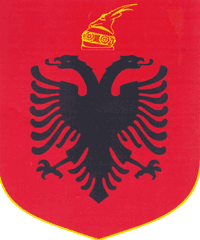 